ЧЕРКАСЬКА ОБЛАСНА РАДАГОЛОВАР О З П О Р Я Д Ж Е Н Н Я07.07.2021                                                                                      № 226-рПро утворення Комісіїз питань присвоєння звання «Почесний громадянин Черкащини»	Відповідно до статті 55 Закону України «Про місцеве самоврядування в Україні», рішення обласної ради від 04.06.2021 № 7-24/VIII «Про внесення змін до рішення обласної ради від 28.03.2008 № 16-16/V «Про відзнаку обласної ради «Почесний громадянин Черкащини»»:1. Утворити Комісію з питань присвоєння звання «Почесний громадянин Черкащини» (далі – Комісія) у складі:2. Розпорядження голови обласної ради від 25.06.2018 № 194-р «Про утворення Комісії з питань присвоєння звання «Почесний громадянин Черкащини» визнати таким, що втратило чинність. Голова  									А. ПІДГОРНИЙПІДГОРНИЙАнатолій Вікторович−голова Черкаської обласної ради, голова Комісії;КУКЛІН
Олег Володимирович −голова постійної комісії обласної ради 
з питань регламенту, місцевого самоврядування, забезпечення правопорядку та захисту прав людини, секретар Комісії;БОНДАРЕНКО
Валерія Олександрівна−голова постійної комісії обласної ради 
з питань екології, використання природних ресурсів та ліквідації наслідків надзвичайних ситуацій;ВІШТАК
Ігор Анатолійович−голова постійної комісії обласної ради 
з питань соціально-економічного розвитку, бюджету та фінансів;ВУСИК
Віктор Миколайович−голова постійної комісії обласної ради 
з питань комунальної власності, підприємництва та регуляторної політики;ГОНЧАРЕНКО
Віктор Григорович−голова постійної комісії обласної ради
з питань агропромислового розвитку
та земельних відносин;ДАНИЛЕВСЬКИЙ
Валерій Вікторович−голова постійної комісії обласної ради 
з питань освіти, науки, культури, молодіжної політики  та спорту;ЖУРБА
Світлана Василівна−голова постійної комісії обласної ради 
з питань охорони здоров’я та соціального захисту населення; ПЕТРЕНКО
Олег Миколайович−голова постійної комісії обласної ради 
з питань розвитку інфраструктури та житлово-комунального господарства;ШЕВЧЕНКОПетро Васильович−голова федерації  профспілок Черкаської області (за згодою).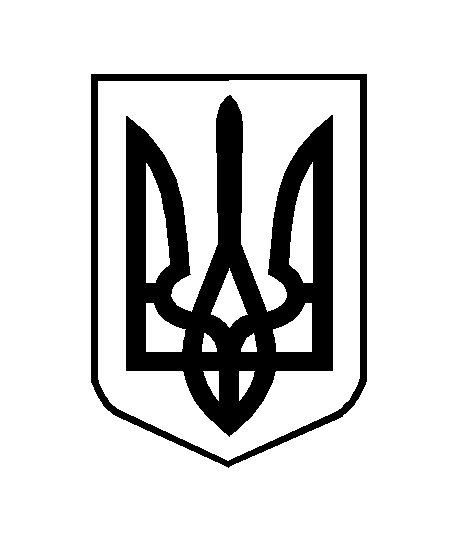 